Муниципальное бюджетное образовательное учреждение «Средняя общеобразовательная школа № 1 г. Анадыря»Научно-практическая конференцияпо духовно-нравственному воспитанию подрастающего поколения «ИСТОКИ»Классный час«РОССИЯ – РОДИНА МОЯ» Автор: заместитель директора по УВР МБОУ «СОШ № 1 г. Анадыря»Лебедева Ирина АлександровнаАнадырь2022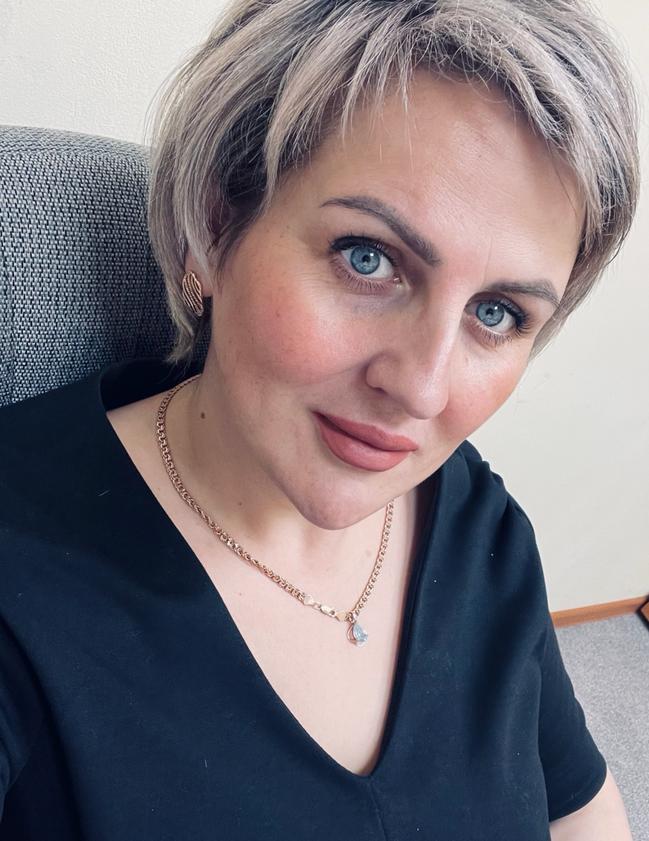 Лебедева Ирина Александровна – учитель математики, заместитель директора по УВР, классный руководитель 8.2 класса. Принимает участие в профессиональных дистанционных олимпиадах. В 2016 году в Омской области являлась победителем очного муниципального этапа профессионального конкурса «Учитель года» и участником очного регионального этапа. Имеет публикации по обобщению и распространению собственного педагогического опыта на страницах сайтов педагогического сообщества.Профессиональные и личностные ценности: толерантность, компетентность, умение создать ситуацию успеха, требовательность к себе, креативность, увлеченность, способность к саморазвитию, доброта, человечность, ответственность, чувство юмора, открытость.Педагогическое кредо «Верю в то, что делаю!». «Нравится работать в школе, потому что люблю математику и отрицаю, что гуманитариям не дано познать её красоту. Чувствую, что нахожусь на своем месте, где могу помочь детям стать лучше, раскрыться, поверить в себя. Мне нравится учить и учиться, черпать вдохновение и радость от общения с детьми» – говорит Ирина Александровна.Пояснительная запискаКлассный час проводится в рамках всероссийского проекта «Разговоры о важном». Тематическое направление методической разработки классного часа- гражданско-патриотическое, духовно-нравственное. Тема: «Россия – Родина моя!».Благополучие и процветание российского государства зависит от того, как подрастающее поколение будет относиться к своей Родине и своему Отечеству. Решение проблемы патриотизма приобретает масштабное государственное значение. В федеральных государственных стандартах начального общего, основного общего и среднего общего образования говорится о формировании у обучающихся базовых национальных ценностей российского государства, общечеловеческих ценностях в контексте формирования гражданской идентичности. Можно говорить детям о любви к Родине каждый день, но они не станут её любить больше или меньше. Любовь к Родине нельзя измерить и о ней не кричат на всех углах. Любовь к Родине рождается от щемящего чувства причастности к историческим событиям, которые происходили в прошлом, происходят сейчас и произойдут в будущем. Нужно понимать, что история твоей страны, твоего города, твоей семьи, школы – твоя личная история. Чувство любви к Родине возникает у ребёнка с самого рождения, с отношений в семье, отношений к родным и близким людям, ко всему тому, что связывает с родным домом, с малой Родиной, с того что ребёнок слышит и видит вокруг себя, с того, что у него вызывает чувство гордости, сочувствия и сопереживания. Духовно-нравственное воспитание занимает особое место в системе работы классного руководителя во внеурочной деятельности по направлению духовно-нравственного и гражданско-патриотического воспитания. Представленный материал полностью соответствует основным аспектам Программы воспитания МБОУ «СОШ №1 г. Анадыря»Данная методическая разработка классного часапредназначена для учащихся 8-9 классов (14-16 лет);способствует развитию у ребёнка патриотических чувств: гордости, уважения, привязанности, преданности, любви к Родине, традициям, культуре, языку, готовности жертвовать ради Родины своими интересами;Цель: Формирование представления детей о России, как общей родине всех россиян; воспитание чувства патриотизма и гордости за свой народ, свою Родину.Задачи:Сформировать (расширить) у детей образ родной страны, своей малой родины;Создать эмоционально положительную основу для развития патриотических чувств: любви и преданности Родине;Развивать у учащихся коммуникативные навыки;Сплотить классный коллектив.Предварительная работаПоиск стихотворений и музыкального оформления.Опережающее домашнее задание для детей. Составить зарисовку о своей малой Родине, ответив на вопросы: Какие ассоциации у тебя возникают, когда говорят о малой Родине? Где ты родился (страна, регион, город, поселок, село)? Чем тебе запомнилась малая родина?Какая она твоя малая Родина (природа, достопримечательности)?Рассказать интересный случай из жизни, который произошёл с тобой в месте, где ты родился? Три человека учат стихотворение: «Если скажут слово «Родина», З. Александровой; «Россия, Россия, Россия», В. Гудимов; «Я себя не мыслю без России», М. Лисянский Один ученик готовит ответ на вопрос «Что такое патриотизм?»Методы: эвристическая беседа (выразительное чтение стихотворений);наглядный (просмотр презентации, видео фрагментов);практический (заполнение кластера, работа в группах с пословицами, изготовление коллажа)Оборудование (ТСО): компьютер, проектор, аудиоколонки, презентация, ватман, цветная бумага, ножницы, клей. Планируемые результаты:Личностные УУД: развитие чувства патриотизма, гордости за страну, доброжелательности, сопереживания, уважения к старшим; формирование самосознания, активной жизненной позиции. Предметные УУД: учатся рассказывать, анализировать, формулировать ответы на поставленные вопросы, делать выводы, работать в парах.Метапредметные УУД: поиск новой информации, навыки сотрудничества с одноклассниками.Ход классного часа:Презентация «Россия – моя Родина» (Приложение 1)Учащийся читает стихотворение З. Александровой. (Приложение 2)Учащиеся просматривают видеофрагмент "С чего начинается Родина». Звучит музыка – М. Бернес, слова – М. Матусовский. ( Приложение 3)Основная часть. Прослушивание песни. Классный час ведётся в форме беседы.Учитель: Добрый день, ребята!Постановка вопроса: О чём поётся в песне? Как вы думаете, о чём сегодня пойдёт речь? Ответы детей:О РодинеО малой родинеО РоссииО родителяхО друзьяхО ветеранахУчитель:Наверное, для каждого Родина начинается с чего-то своего. У каждого своя Родина. Это может быть место, где прошло твое детство. Это семья, родные и близкие люди. Для меня Родина – это сибирское село Омской области – Евгащино, место, где я родилась и провела своё детство, это мама и папа, которые являются для меня самыми дорогими людьми на свете, это мои сыновья – моя гордость, мои два крыла, которые сейчас живут там, а я здесь, на Чукотке! Родина – наши игрушки, сказки, улица, лес, облака в небе и многое-многое другое, из чего складывается наше первое представление о Родине, о мире, в котором мы живем. Мы взрослеем. С годами наши взгляды меняются. Но чтобы с нами ни случилось, и где бы мы не оказались, наступают такие минуты, когда мы вспоминаем про свою малую Родину, родителей и детей, про то тепло, которое хранит в себе это слово «РОДИНА». Вопрос «С чего начинается Родина?», который непременно, с самой ранней поры жизни входит в круг мыслей человека, как раз нашел свое выражение в песне, широко распространившейся на рубеже семидесятых годов: «С чего начинается Родина», автором слов которой является М. Матусовский, а музыку написал М.Бернес.Ребята, а что для вас Родина? Сегодня каждый из вас приготовил небольшой рассказ о своей малой родине. Ответы детей (Опережающее домашнее задание)Учитель: итак, дети, все мы сейчас говорили о своей малой родине. У каждого она своя, особенная, но все мы жители одной страны. Значит, у нас с  вами одна родина – Россия. Предлагаю вам составить КЛАСТЕР на тему «Россия – это…». Каждый выходит к доске и пишет свою ассоциацию со словом «Россия», комментируя свой ответ. Кластер оформляется на доске. (Приложение 4)Учитель: подведём итог. Посмотрим видеофрагмент из цикла видео-марафона «Разговоры о важном: Наша страна Россия». (Приложение 3)Учитель: практически всё, о чём говорится в этом ролике, мы с вами написали на доске. Молодцы! Россия – наша родина! Россия – наша страна! Дети читают стихотворения. (Приложение 2)В. Гудимов «Россия, Россия, Россия»Нет края на свете красивей,нет Родины в мире светлей!Россия, Россия, Россия, –что может быть сердцу милей?Кто был тебе равен по силе?Терпел пораженья любой!Россия, Россия, Россия, –мы в горе и счастье – с тобой!Россия! Как Синюю птицу,тебя бережём мы и чтим,а если нарушат границу,мы грудью тебя защитим!И если бы нас вдруг спросили:"А чем дорога вам страна?"– Да тем, что для всех нас Россия,как мама родная, – одна!М. Лисянский «Я себя не мыслю без России»Я себя не мыслю без России,без её берёз и тополей,без её невыплаканной сини,без её заснеженных полей.Без её работника и бога –человека с опытом Левши,без её Есенина и Блока,без её пророческой души.Я себя не мыслю без России,без родной земли, где все моё,где легла мне на сердце впервыепесня колыбельная её.Без её легенд и сказок вещих,горных ветров, горьких как полынь.Без её преображенных женщиниз безвестных Золушек в богинь.Без её железных комиссаров,падающих с песней на устах,без её космических Икаровна своих немыслимых постах.Без её неизмеримой силы,без её распахнутых морей...Я себя не мыслю без России,без её любви и без моей!Учитель: Родина – это очень много. Со словом «родина» тесно связано слово «отчизна», «отечество». Это самое драгоценное и святое, что есть в жизни каждого человека. Понятие Родина – это память обо всём, что нам дорого в прошлом, это дела и люди нынешних дней; это родная земля со всем, что растёт и дышит на ней. Человеку надо знать свои корни, историю своей Родины, государства.Велика наша страна, необъятны её просторы. Какими словами можно назвать Родину?Ответы детей: Отчизна, страна, Россия, Русь, матушка, государство, отечество…Учитель: у великого писателя и педагога Константина Дмитриевича Ушинского есть такие слова: «Наше Отечество, наша Родина – Матушка Россия». О чём говорят эти строки? Ответы детей:Отечество – потому, что в ней жили наши предки: отцы и деды;Родина – потому что мы здесь родились;Матушка – потому что у человека и мать одна, и Родина одна. Учитель: Скажите, пожалуйста, в чём же, по вашему мнению, проявляется патриотизм?Ответы детей:В любви к своей Родине, в гордости за свой народ, в любви к культуре и традициям своего народа, в любви к своей малой родине;В желании трудиться на благо своей страны;В готовности защищать и охранять свою страну;В уважении к старшим, к ветеранам Великой Oтечественной войны, защитникам Родины, героическим подвигам солдат. Учитель: что же такое патриотизм?Ученик (опережающее задание): Патриотизм – любовь и привязанность к своей родине, а также преданность и готовность жертвовать ради неё собственными интересами. Кроме того, патриотизм подразумевает гордость за достижения своей страны и своего народа. Человек с сильными патриотическими чувствами придаёт большое значение культуре, традициям и значимым историческим событиям. Для него очень важно ощущение принадлежности к своему народу.Учитель: научить патриотизму, как учат математике, нельзя. Чувство Родины – не заучивание правил и теорем, это чувство проникает в нас с молоком матери, это воздух, которым мы дышим, солнце, которое видим. Чувство Родины пронизывает всю нашу жизнь.Вывод: Человек родится в конкретном месте – деревне, посёлке, городе…. Это его малая родина. Где бы впоследствии не жил человек, его постоянно тянет на родину, ему хочется пройтись по родной улице, постоять у родного дома. Но у всех нас есть общая большая Родина. Это наша страна Россия. Она досталась нам в наследство от наших далёких предков.Практическая частьВо все времена люди любили свою Родину и поэтому сложили о ней много пословиц и поговорок. А вы знаете пословицы и поговорки о Родине?(Работа в группах) Задание: «Собери пословицу. (Приложение 5)Для Родины своей ни сил, ни жизни… (не жалей).Родина-мать, умей за неё…(постоять).Своя земля и в горсти...(мила).Только тому почёт будет, кто Родину не на словах, а делом...(любит).На чужой сторонушке рад своей……(воронушке).Жить – Родине……(служить).Учитель: Какие пословицы у вас получились? Ответы детей.Учитель: предлагаю ещё одно практическое задание. Задание: Совместное изготовление коллажа на тему «В России – я дома!».Дети вырезают из цветной бумаги контур своей руки, на котором пишут своё имя и указывают место своего рождения (регион, район, город, село). Приклеивают свою ладошку-контур на общий ватман. Фоном звучит песня «Россия – это ты, Родина моя». (Приложение 3)Рефлексия: Учитель: сегодня мы много говорили о Родине, о России, вспоминали своих близких и родных, собирали пословицы, слушали стихи и песни, сделали коллаж. Ребята, нас с вами объединяет один язык, одна культура, одна страна и сегодня один регион. Посмотрите, как красива наша Чукотка! (На экране фотографии Чукотки, Анадыря). Уже сейчас мы все можем назвать своей Родиной Чукотку. Мы все приехали из разных уголков нашей огромной страны. Теперь мы все здесь живём, здесь живут наши родные и близкие, мы здесь учимся и работаем. Мы одно целое! Много вы сегодня услышали и узнали о России, но ещё больше неизведанного осталось, но ведь у вас впереди ещё целая жизнь. В заключение классного часа предлагаю вам встать в круг и взяться за руки (как – показано на слайде). Игра “Что отдашь Земле родной?”Учитель: задаёт вопрос “ Если хочешь быть со мной, что отдашь Земле родной?”. (Ребёнок должен ответить, что он сделает для Родины, когда вырастет, например: построю мост, который соединит два берега Анадырского лимана, посажу яблоневый сад, буду строить небоскрёбы, и т.д.)Учитель: Дети, круг объединил нас, сплотил. Мы всегда должны держаться вместе, помогать друг другу, жить в мире и согласии, и тогда наша страна будет славиться и процветать! Общение с вами было очень плодотворным и приятным. В конце поют песню «Моя Россия». (Приложение 3)ПРИЛОЖЕНИЯПриложение 2Стихотворение 1З. Александрова «Если скажут слово «родина»»Если скажут слово «родина»,Сразу в памяти встаётСтарый дом, в саду смородина,Толстый тополь у ворот.У реки берёзка – скромницаИ ромашковый бугор…А другим, наверно, вспомнитсяСвой родной московский двор.В лужах первые кораблики,Где недавно был каток,И большой соседней фабрикиГромкий радостный гудок.Или степь, от маков красная,Золотая целина…Родина бывает разная,Но у всех она одна!Стихотворение 2В. Гудимов «Россия, Россия, Россия»Нет края на свете красивей,нет Родины в мире светлей!Россия, Россия, Россия, –что может быть сердцу милей?Кто был тебе равен по силе?Терпел пораженья любой!Россия, Россия, Россия, –мы в горе и счастье – с тобой!Россия! Как Синюю птицу,тебя бережём мы и чтим,а если нарушат границу,мы грудью тебя защитим!И если бы нас вдруг спросили:"А чем дорога вам страна?"– Да тем, что для всех нас Россия,как мама родная, – одна!Стихотворение 3М. Лисянский «Я себя не мыслю без России»Я себя не мыслю без России,без её берёз и тополей,без её невыплаканной сини,без её заснеженных полей.Без её работника и бога –человека с опытом Левши,без её Есенина и Блока,без её пророческой души.Я себя не мыслю без России,без родной земли, где все моё,где легла мне на сердце впервыепесня колыбельная её.Без её легенд и сказок вещих,горных ветров, горьких как полынь.Без её преображенных женщиниз безвестных Золушек в богинь.Без её железных комиссаров,падающих с песней на устах,без её космических Икаровна своих немыслимых постах.Без её неизмеримой силы,без её распахнутых морей...Я себя не мыслю без России,без её любви и без моей!Приложение 3Ссылки на видеоПриложение 4 Кластер «Россия – это…»ОФОРМЛЕНИЕ ШКОЛЬНОЙ ДОСКИ 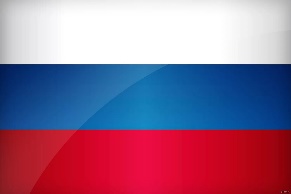           РОССИЯ – ЭТО Приложение 5Задание: «Собери пословицу»№ п/пНазваниеСсылка1Песня «С чего начинается Родина?»https://youtu.be/bgovPeFoP782Видео фрагмент «Наша страна Россия»https://youtu.be/2DR5njGSyZM3Песня «Россия – это ты, Родина моя»https://youtu.be/y0VVyHAhqUY4Песня «Моя Россия»https://youtu.be/i-0hjf3niwQДля Родины своей ни сил, ни жизнине жалейРодина-мать, умей за неёпостоятьСвоя земля и в горстимилаТолько тому почёт будет, кто Родину не на словах, а деломлюбитНа чужой сторонушке рад своейворонушкеЖить – Родинеслужить